Bingo a color con algunos casilleros vacíos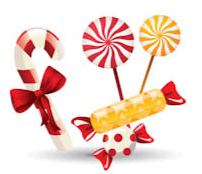 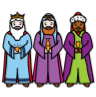 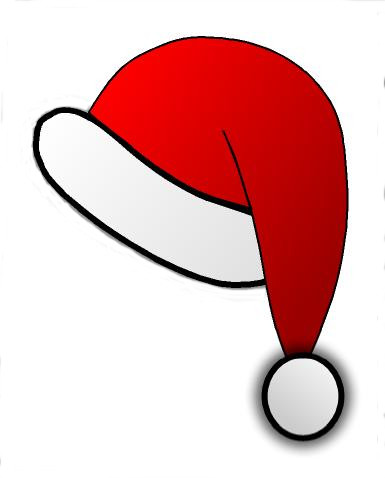 DULCESREYES MAGOSGORRO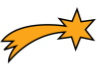 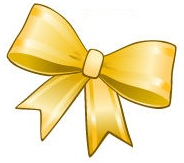 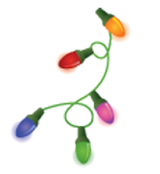 ESTRELLAMOÑOLUCECITA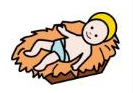 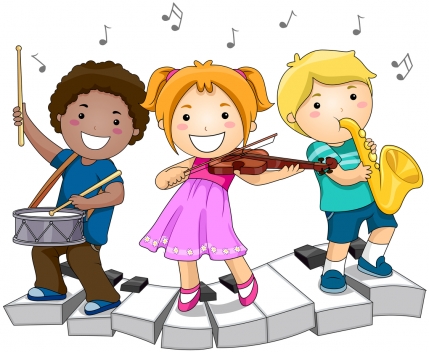 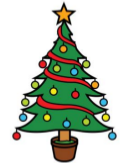 JESUSMÚSICAARBOLITO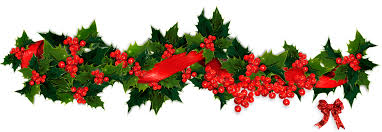 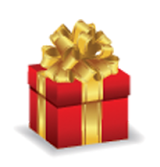 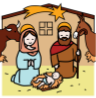 GUIRNALDAREGALOPESEBRE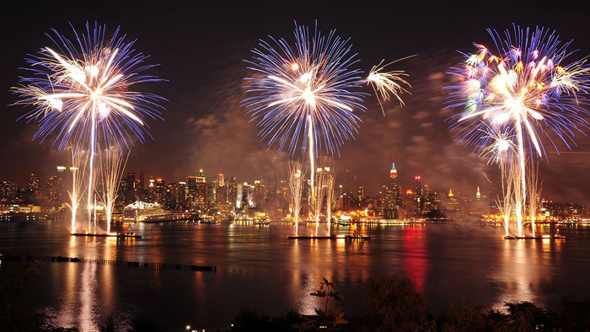 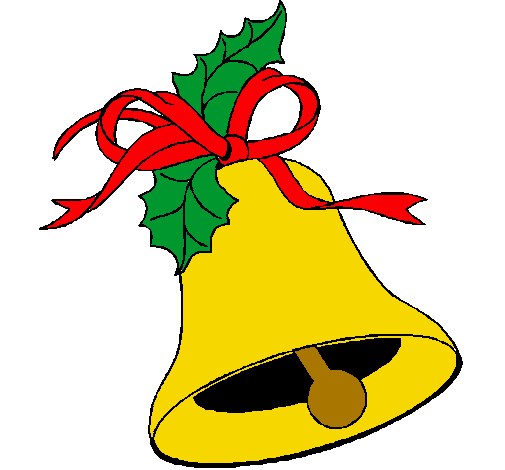 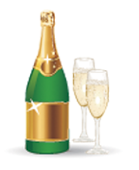 FUEGOS ARTIFICIALESCAMPANASIDRA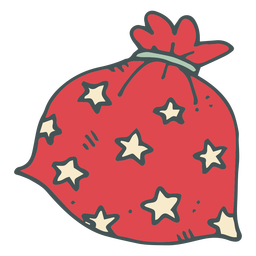 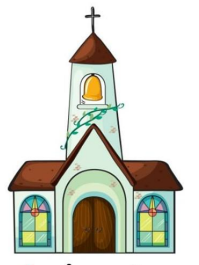 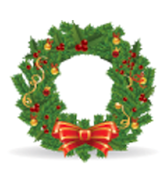 BOLSAIGLESIACORONA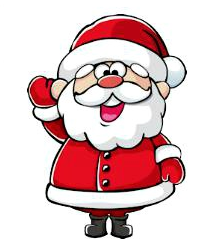 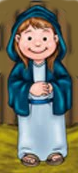 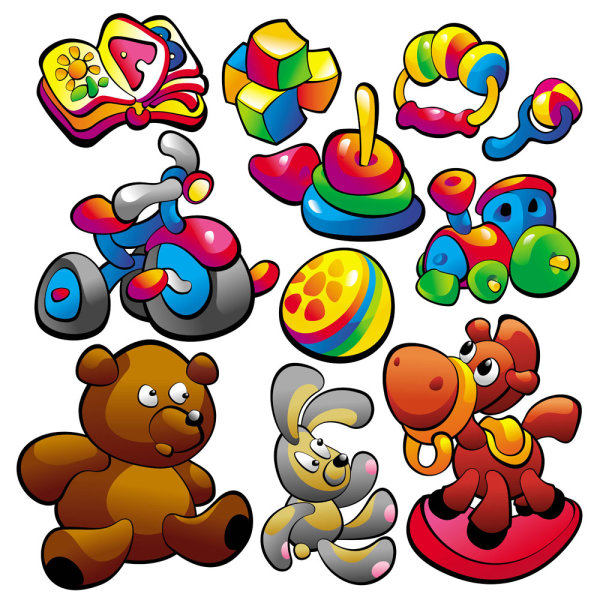 PAPÁ NOELMARÍAJUGUETES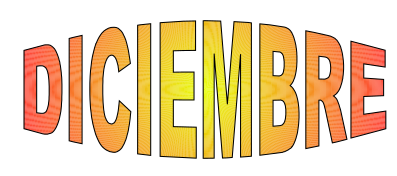 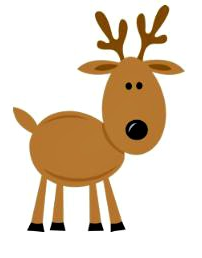 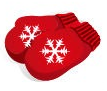 MESRENOGUANTES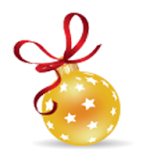 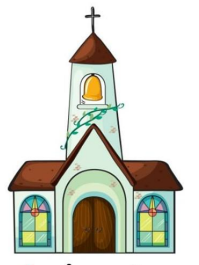 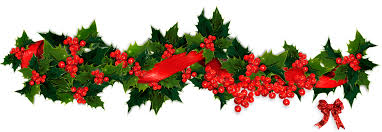 ADORNOIGLESIAGUIRNALDA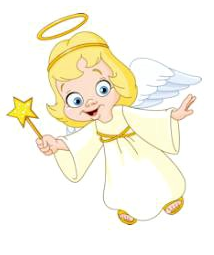 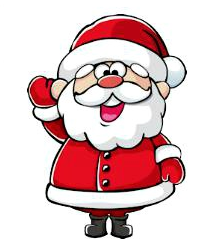 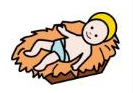 ANGELITOPAPÁ NOELJESUS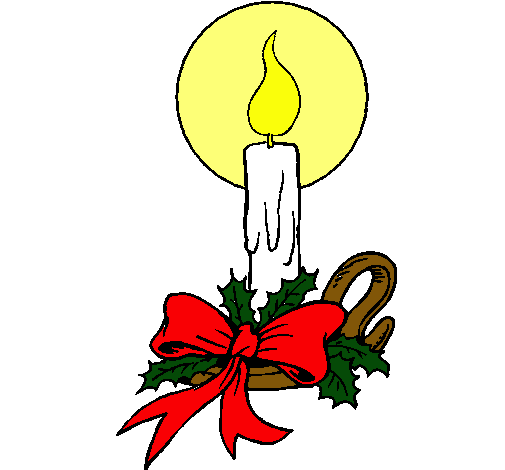 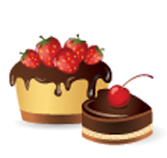 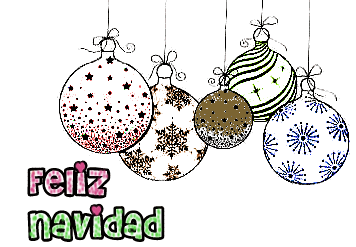 VELAPOSTRESTARJETA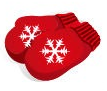 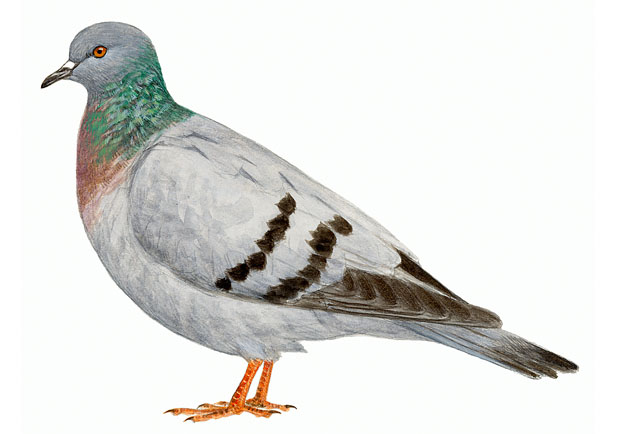 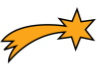 GUANTESPALOMAESTRELLA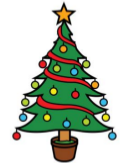 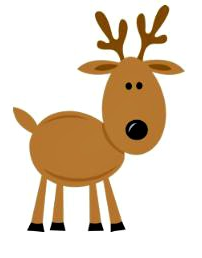 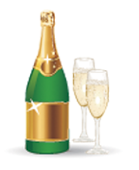 ARBOLITORENOSIDRA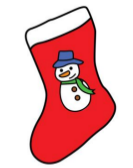 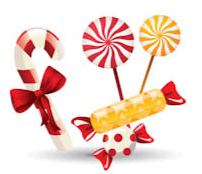 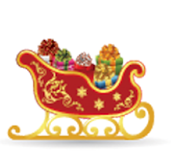 BOTITADULCESTRINEO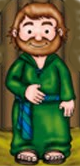 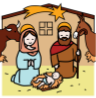 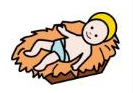 JOSÉPESEBREJESUS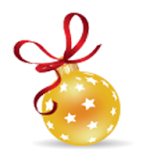 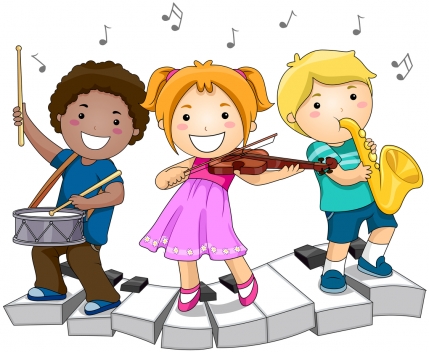 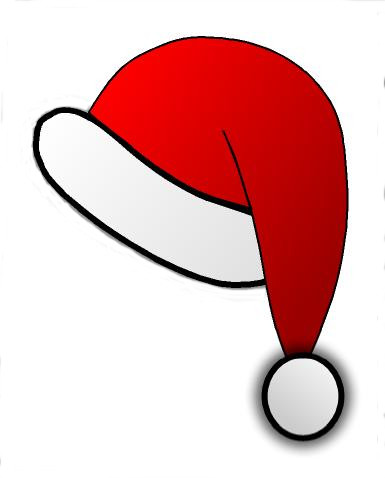 ADORNOMÚSICAGORRO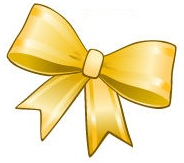 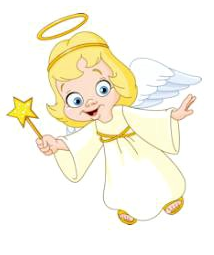 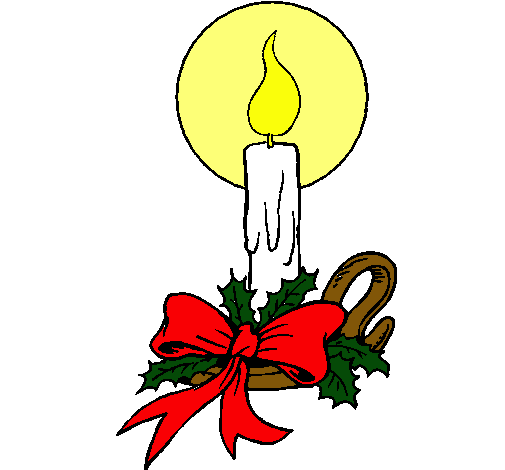 MOÑOANGELITOVELA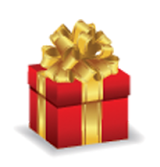 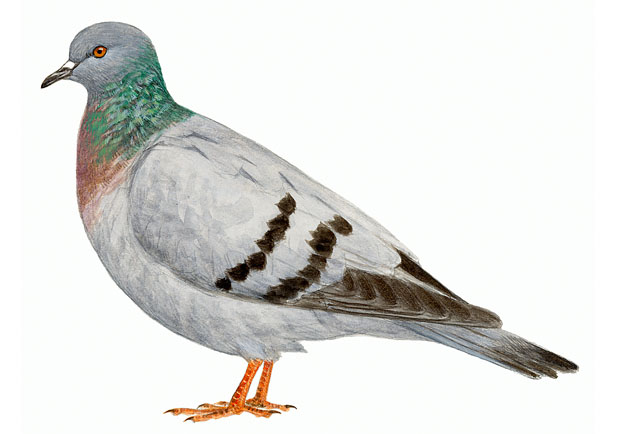 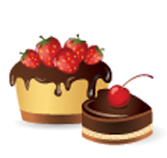 REGALOPALOMAPOSTRES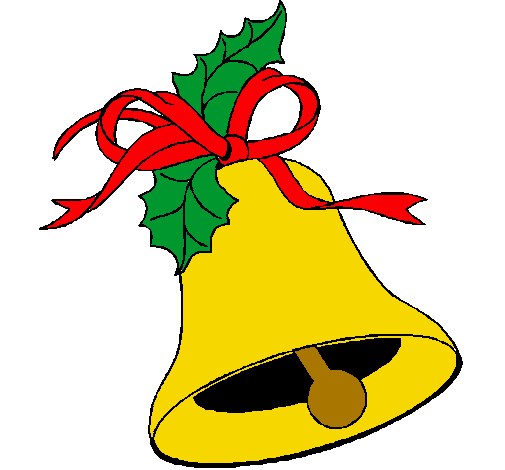 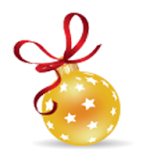 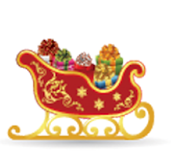 CAMPANAADORNOTRINEO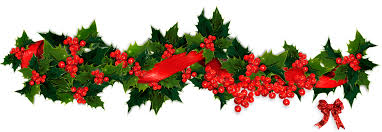 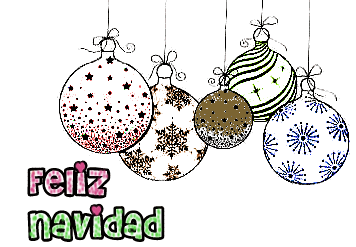 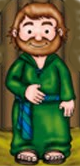 GUIRNALDATARJETAJOSÉ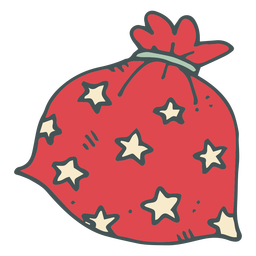 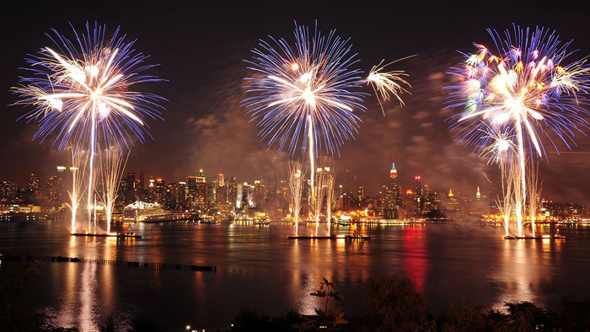 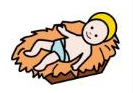 BOLSAFUEGOS ARTIFICIALESJESUS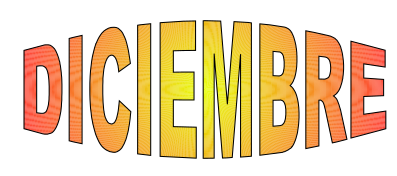 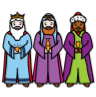 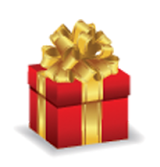 MESREYES MAGOSREGALO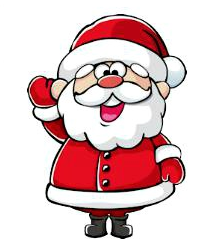 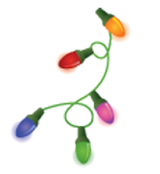 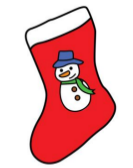 PAPÁ NOELLUCECITABOTITA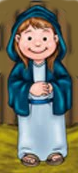 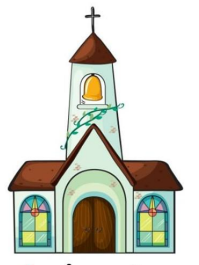 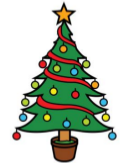 MARÍAIGLESIAARBOLITO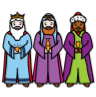 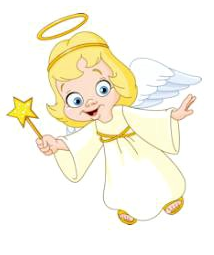 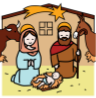 REYES MAGOSANGELITOPESEBRE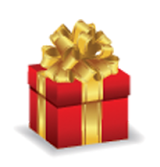 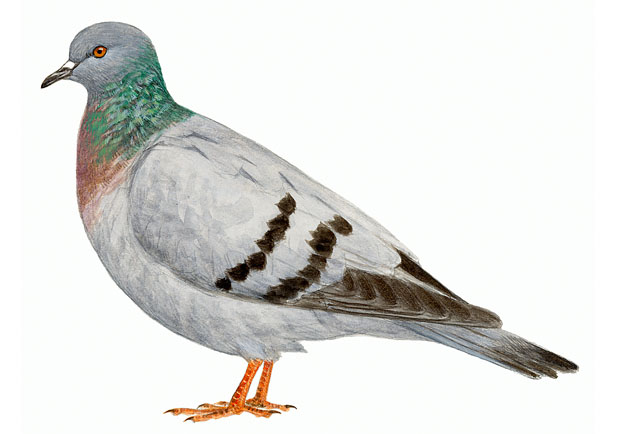 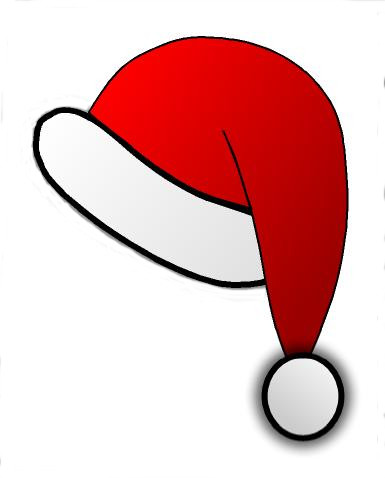 REGALOPALOMAGORRO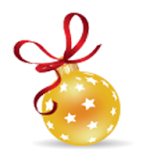 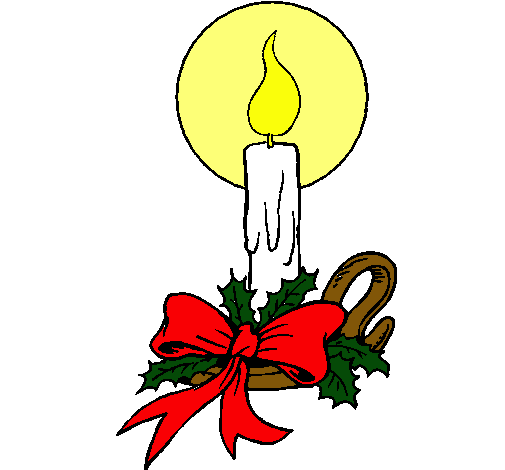 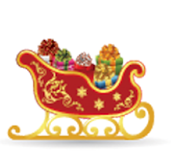 ADORNOVELATRINEO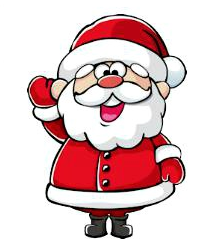 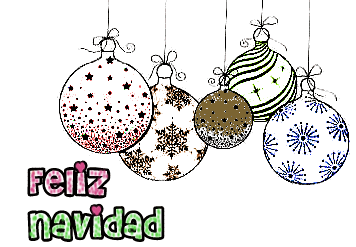 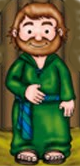 PAPÁ NOELTARJETAJOSÉ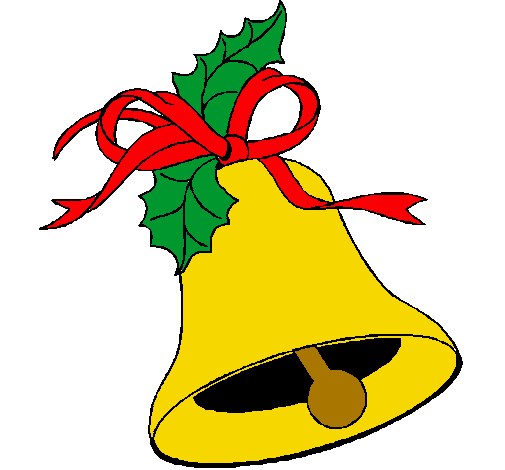 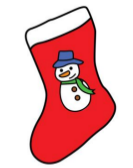 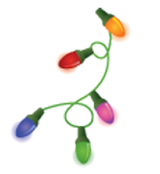 CAMPANABOTITALUCECITA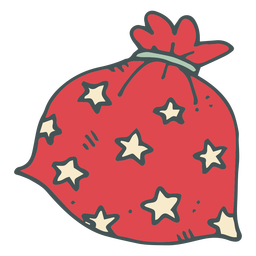 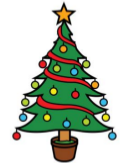 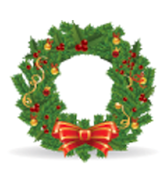 BOLSAARBOLITOCORONA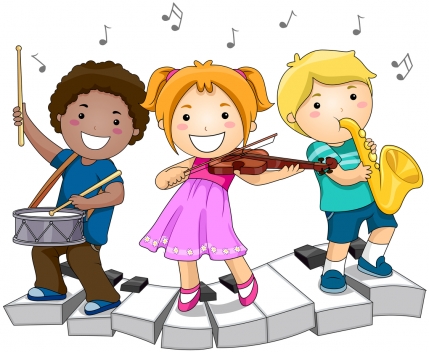 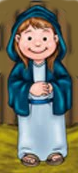 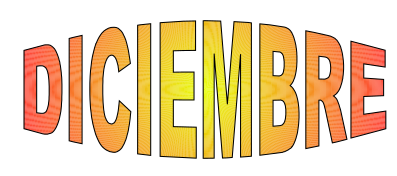 MÚSICAMARÍAMES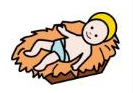 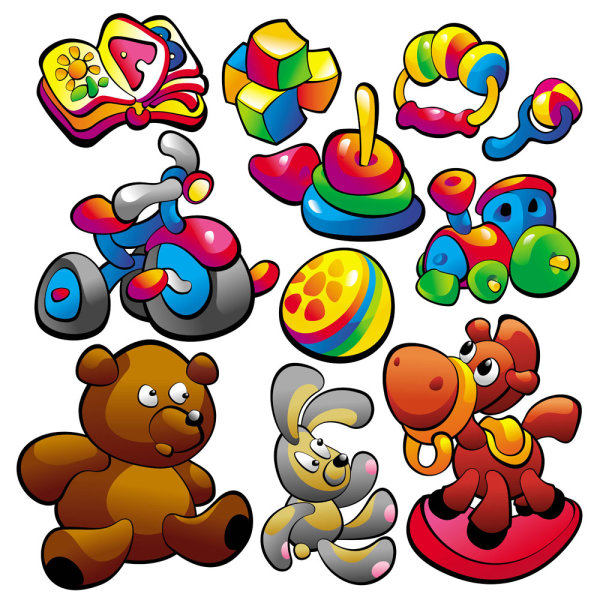 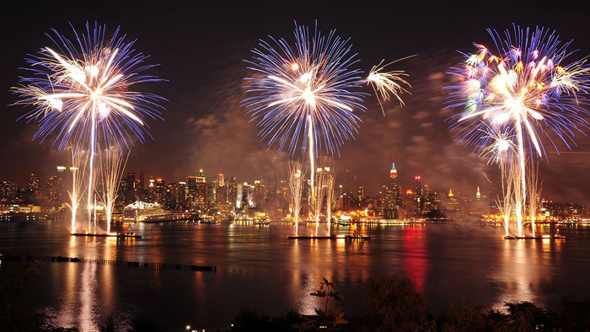 JESUSJUGUETESFUEGOS ARTIFICIALES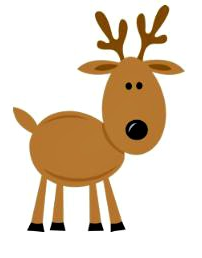 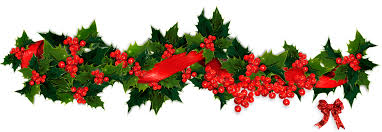 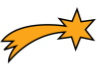 RENOGUIRNALDAESTRELLA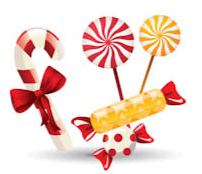 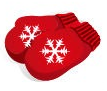 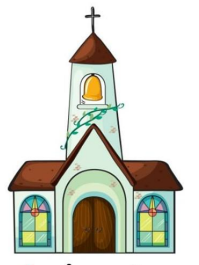 DULCESGUANTESIGLESIA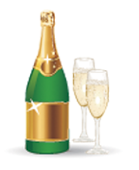 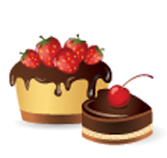 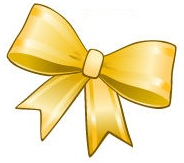 SIDRAPOSTRESMOÑO